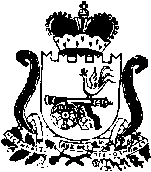 АДМИНИСТРАЦИЯ МУНИЦИПАЛЬНОГО ОБРАЗОВАНИЯ «ЯРЦЕВСКИЙ РАЙОН» СМОЛЕНСКОЙ ОБЛАСТИП О С Т А Н О В Л Е Н И Еот 03.02.2021 № _0106В соответствии с постановлением Администрации муниципального образования «Ярцевский район» Смоленской области от 06.10.2020 № 1160 «Об утверждении Порядка разработки и реализации муниципальных программ,  Порядка проведения оценки эффективности реализации муниципальных программ и создании комиссии»Администрация муниципального образования «Ярцевский район» Смоленской области п о с т а н о в л я е т:1. Внести изменения в постановление Администрации муниципального образования «Ярцевский район» Смоленской области от 28.03.2018 № 0340 «Об утверждении муниципальной программы «Формирование современной городской среды на территории муниципального образования Ярцевское городское поселение Ярцевского района Смоленской области» на 2018-2022 годы (в редакции постановлений Администрации муниципального образования «Ярцевский район» Смоленской области от 08.08.2018 № 0923, 03.12.2018 № 1484, 26.03.2019 № 0407, 20.03.2020 № 0348, 07.04.2020 № 0435, 17.08.2020 № 0917, 25.09.2020 № 1103, 23.11.2020 № 1369) (далее – муниципальная программа), изложив муниципальную программу в новой редакции (приложение к данному постановлению)2. Настоящее постановление вступает в силу с момента его подписания.3. Опубликовать настоящее постановление в газете «Вести Привопья» и разместить на официальном сайте Администрации муниципального образования «Ярцевский район» Смоленской области (yarcevo.admin-smolensk.ru).4. Контроль за исполнением настоящего постановления возложить на заместителя Главы муниципального образования «Ярцевский район» Смоленской области - начальника Управления жилищно-коммунального хозяйства О. Г. Глазкова.Муниципальная программа«Формирование современной городской среды на территории муниципального образования Ярцевское городское поселение Ярцевского района Смоленской области» на 2018-2024 годыПаспорт муниципальной программы«Формирование современной городской среды на территории муниципального образования Ярцевское городское поселение Ярцевского района Смоленской области» на 2018-2024 годы (далее – муниципальная программа)Раздел 1. Общая характеристика социально-экономической сферы реализации муниципальной программы1.1. Характеристика благоустройства дворовых территорийВ городе Ярцево 331 многоквартирных жилых домов (далее – МКД). Основная часть домов построена от 25 до 50 лет назад.Благоустройство дворов жилищного фонда и на сегодняшний день в целом по городу Ярцево полностью или частично не отвечает нормативным требованиям.Пришло в негодность асфальтовое покрытие внутриквартальных проездов и тротуаров. Асфальтобетонное покрытие на 70% придомовых территорий имеет высокий физический износ.Недостаточно производились работы во дворах по уходу за зелеными насаждениями, восстановлению газонов, удалению старых и больных деревьев, не осуществлялась посадка деревьев и кустарников. Зеленые насаждения на дворовых территориях представлены, в основном, зрелыми или перестойными деревьями, на газонах не устроены цветники.Система дождевой канализации находится в неисправном состоянии и не обеспечивает отвод вод в периоды выпадения обильных осадков, что доставляет массу неудобств жителям и негативно влияет на конструктивные элементы зданий. В ряде кварталов города дождевая канализация отсутствует по причине того, что ее устройство не предусматривалось проектом.В ряде дворов отсутствует освещение придомовых территорий, а также необходимый набор малых форм и обустроенных площадок. Отсутствуют специально обустроенные стоянки для автомобилей, что приводит к их хаотичной парковке.Надлежащее состояние придомовых территорий является важным фактором при формировании благоприятной экологической и эстетической городской среды.Проблемы восстановления и ремонта асфальтового покрытия дворов, озеленения, освещения дворовых территорий, ремонта (устройства) дождевой канализации либо вертикальной планировки на сегодня весьма актуальны и не решены в полном объеме в связи с недостаточным финансированием отрасли.Принимаемые в последнее время меры по частичному благоустройству дворовых территорий не приводят к должному результату, поскольку не основаны на последовательном подходе к решению проблемы и не позволяют консолидировать денежные средства для достижения поставленной цели.К благоустройству дворовых и внутриквартальных территорий необходим последовательный комплексный подход, рассчитанный на среднесрочный период, который предполагает использование программно-целевых методов, обеспечивающих увязку реализации мероприятий по срокам, ресурсам и исполнителям.Основным методом решения проблемы должно стать благоустройство дворовых территорий, которое представляет собой совокупность мероприятий, направленных на создание и поддержание функционально, экологически и эстетически организованной городской среды, улучшение содержания и безопасности дворовых территорий и территорий кварталов.Реализация муниципальной программы повысит комфортность проживания населения города, увеличит площадь озеленения территорий, обеспечит более эффективную эксплуатацию жилых домов, улучшит условия для отдыха и занятий спортом, обеспечит физическую, пространственную и информационную доступность зданий, сооружений, дворовых территорий для людей с ограниченными возможностями и других маломобильных групп населения.Таблица 1Целевые показатели, характеризующие сферу содержания дворовых территорий, в разрезе по годам реализацииПод дворовыми территориями в рамках реализации настоящей муниципальной программы понимается совокупность территорий, прилегающих к многоквартирным домам, с расположенными на них объектами, предназначенными для обслуживания и эксплуатации таких домов, и элементами благоустройства этих территорий, в том числе парковками (парковочными местами), тротуарами и автомобильными дорогами, включая автомобильные дороги, образующие проезды к территориям, прилегающим к многоквартирным домам.Собственники помещений в многоквартирных домах, собственники иных зданий и сооружений, расположенных в границах дворовой территории, подлежащей благоустройству (в отношении МКД) и граждане и организации (в отношении общественных мест) (далее – заинтересованные лица) направляют свои предложения о включении дворовых территорий в муниципальную подпрограмму в Администрацию муниципального образования «Ярцевский район» Смоленской области.Адресный перечень дворовых территорий, подлежащих благоустройству, сформирован на основании предложений граждан, заинтересованных лиц, одобренных в порядке, установленном Администрацией муниципального образования «Ярцевский район» Смоленской области и представлен в приложении № 3 к муниципальной подпрограмме.Общественные территории в рамках реализации настоящей муниципальной программы – территории муниципальных образований соответствующего функционального значения (площади, набережные, улицы, пешеходные зоны, скверы, парки, иные территории).Адресный перечень общественных территорий сформирован на основании проведенного рейтингового голосования по проектам благоустройства общественных территорий.При формировании предложений по благоустройству дворовых территорий заинтересованным лицами предлагаются виды работ по благоустройству дворовых территорий многоквартирных домов, входящих в минимальный перечень работ (в соответствии с перечнем, установленным постановлением Администрации Смоленской области от 31.08.2017 года № 599):- ремонт дворовых проездов;- обеспечение освещения дворовых территорий;- установка скамеек, урн для мусора;- ремонт и (или) устройство автомобильных парковок;- ремонт и (или) устройство тротуаров;- ремонт и (или) устройство площадок для мусорных контейнеров.Указанный перечень является исчерпывающим и не может быть расширен. Стоимость работ, выполняемых в соответствии с минимальным перечнем, включенным в предложения заинтересованных лиц, по которым в результате рассмотрения и оценки предложений заинтересованных лиц на включение дворовых территорий многоквартирных домов в муниципальную подпрограмму Общественной муниципальной комиссией принято положительное решение, будет определена путем подготовки локальных сметных расчетов, составленных на основании территориальных сметных нормативов Смоленской области, включенных в федеральный реестр сметных нормативов, подлежащих применению при определении сметной стоимости объектов капитального строительства, строительство которых финансируется с привлечением средств федерального бюджета, с применением индексов изменения сметной стоимости (приложение 1).Обобщение предложений заинтересованных лиц о включении дворовой территории многоквартирного дома в муниципальную подпрограмму осуществляется путем реализации следующих этапов:- проведение общественного обсуждения проекта муниципальной программы в соответствии с Порядком общественного обсуждения проекта муниципальной программы «Формирование современной городской среды на территории Ярцевского городского поселения Ярцевского района Смоленской области» на 2018-2024 годы;- рассмотрение и оценка предложений граждан, заинтересованных лиц на включение дворовых территорий многоквартирных домов, расположенных на территории Ярцевского городского поселения Ярцевского района Смоленской области, на которых планируется благоустройство в текущем году в соответствии с Порядком и сроками представления, рассмотрения и оценки предложений заинтересованных лиц о включении дворовой территории в муниципальную программу «Формирование современной городской среды на территории Ярцевского городского поселения «Ярцевского района» Смоленской области» на 2018-2024 годы;Заинтересованные лица также в обязательном порядке обеспечивают трудовое участие в реализации мероприятий по благоустройству дворовых территорий:- выполнение жителями неоплачиваемых работ, не требующих специальной квалификации, например: подготовка объекта (дворовой территории) к началу работ (земляные работы, снятие старого оборудования, уборка мусора) и другие работы (покраска оборудования, озеленение территории, посадка деревьев, охрана объекта);- предоставление строительных материалов, техники и т.д.;- обеспечение благоприятных условий для работы подрядной организации, выполняющей работы, и для ее работников.Трудовое участие в реализации мероприятий по благоустройству дворовых территорий рекомендуется проводить в форме субботников.2.2. Характеристика сферы благоустройства муниципальных территорий общего пользованияВнешний облик города, его эстетический вид во многом зависят от степени благоустроенности территории, от площади озеленения.Благоустройство – комплекс мероприятий по содержанию объектов благоустройства (в том числе зеленых насаждений), направленных на создание благоприятных условий жизни, трудовой деятельности и досуга населения.Озелененные территории вместе с насаждениями и цветниками создают образ города, формируют благоприятную и комфортную городскую среду для жителей и гостей города, выполняют рекреационные и санитарно-защитные функции. Они являются составной частью природного богатства города и важным условием его инвестиционной привлекательности.На территории города Ярцево имеется 10 общественных территорий, нуждающихся в благоустройстве.Для обеспечения благоустройства данных территорий целесообразно проведение следующих мероприятий:- благоустройство и освещение скверов;- реконструкция пешеходных дорожек;- обустройство фонтанов;- реконструкция детских спортивно-игровых площадок;- обустройство зон отдыха (установка скамеек, урн).Выполнение всего комплекса работ, предусмотренных муниципальной программой, создаст условия для комфортного проживания населения и придания привлекательности объектам озеленения города Ярцево.Благоустройство мест массового посещения граждан невозможно осуществлять без комплексного подхода. При отсутствии проекта благоустройства получить многофункциональную адаптивную среду для граждан не представляется возможным. При выполнении работ по благоустройству необходимо учитывать мнение жителей и сложившуюся инфраструктуру территорий дворов для определения функциональных зон и выполнения других мероприятий. Комплексный подход позволяет наиболее полно и в то же время детально охватить весь объем проблем, решение которых может обеспечить комфортные условия проживания всего населения города Ярцево.Проведение мероприятий по благоустройству мест массового посещения граждан должно осуществляться с учетом необходимости обеспечения физической, пространственной и информационной доступности зданий, сооружений, дворовых и мест массового посещения граждан для инвалидов и других маломобильных групп населения.Раздел 2. Цели и целевые показатели реализации программы2.1. Основной целью муниципальной программы является повышение уровня благоустройства дворовых территорий и мест массового посещения граждан муниципального образования Ярцевское городское поселение Ярцевского района Смоленской области.2.2. В результате реализации мероприятий Муниципальной программы ожидается увеличение доли дворовых территорий и общественных мест, благоустройство которых выполнено при участии граждан, организаций в соответствующих мероприятиях, в общем количестве реализованных в течение планового года проектов благоустройства дворовых территорий.2.3. Успешное выполнение задач муниципальной программы позволит улучшить условия проживания и жизнедеятельности горожан и повысить привлекательность города.2.4. Включению в муниципальную программу подлежат дворовые территории исходя из лимитов бюджетных ассигнований, предусмотренных на финансирование мероприятий муниципальной программы.2.5. Сроки (этапы) реализации муниципальной программы – 2018-2024 годы.Раздел 3. Обобщенная характеристика основных мероприятий муниципальной программыВ рамках реализации муниципальной программы предполагается реализация следующих мероприятий: проведение комплекса работ, направленных на создание условий для повышения уровня комфортности проживания граждан, поддержание и улучшение санитарного и эстетического состояния территории.Достигаемый показатель – доля дворовых территорий и мест массового посещения граждан, благоустройство которых выполнено при участии граждан, организаций в соответствующих мероприятиях, в общем количестве реализованных в течение планового года проектов благоустройства дворовых территорий.Раздел 4.	Обоснование ресурсного обеспечения подпрограммыОбщий объем ассигнований муниципальной программы составляет 145 942 194, 30 рублей, в том числе по годам реализации:2018 год – 22 328 500,00 руб.;2019 год – 29 363 255,00 руб.;2020 год – 25 824 891,11 руб.;2021 год – 23 027 985, 39 руб.;2022 год – 22 698 781,40 руб.;2023 год – 22 698 781,40 руб.;2024 год – 0,00 руб.В том числе по источникам финансирования:2018 год:федеральный бюджет – 19 408 389,83 руб.;областной бюджет – 2 900 110,17 руб.;бюджет МО Ярцевское городское поселение – 20 000,00 руб.;2019 год:федеральный бюджет – 28 479 509,47 руб.;областной бюджет – 880 809,53 руб.;бюджет МО Ярцевское городское поселение – 2 936,00 руб.;2020 год:федеральный бюджет – 25 047 234,37 руб.;областной бюджет –774 656,74руб.;бюджет МО Ярцевское городское поселение – 3 000,00 руб.;2021 год:федеральный бюджет – 22 334 235,81 руб.;областной бюджет – 690 749,58 руб.;бюджет МО Ярцевское городское поселение – 3 000,00 руб.;2022 год:федеральный бюджет – 22 014 878, 86 руб.;областной бюджет – 680 873, 44 руб.;бюджет МО Ярцевское городское поселение – 3 000,00 руб.;2023 год:федеральный бюджет – 22 014 907, 96 руб.;областной бюджет – 680 873, 44 руб.;бюджет МО Ярцевское городское поселение – 3 000,00 руб.;2024 год:0,00 руб.Муниципальная подпрограмма предусматривает форму участия (трудовое и (или) финансовое) граждан и заинтересованных лиц в выполнении работ (приложение 2).Раздел 5. Основные меры правового регулирования в сфере реализации муниципальной программыНормативно-правовой базой реализации муниципальной программы является:- Федеральный закон от 6 октября 2003 года № 131-ФЗ «Об общих принципах организации местного самоуправления в Российской Федерации»;- Федеральным законом от 5 апреля 2013 года № 44-ФЗ «О контрактной системе в сфере закупок товаров, работ, услуг для обеспечения государственных и муниципальных нужд»;- Приказ Минстроя России от 18.03.2019 № 162/пр «Об утверждении методических рекомендаций по подготовке государственных программ субъектов Российской Федерации и муниципальных программ формирования современной городской среды в рамках реализации федерального проекта «Формирование комфортной городско среды».- Постановление от 31.08.2017 № 599 Об утверждении областной государственной программы «Формирование современной городской среды на территории Смоленской области».Раздел 6. Применение мер регулирования в сфере реализации муниципальной программы в соответствии с требованиями действующего законодательстваВ рамках реализации муниципальной программы «Формирование современной городской среды на территории муниципального образования Ярцевское городское поселение Ярцевского района Смоленской области» на 2018-2024 годы применение мер регулирования не предусмотрено.Нормативная стоимость (единичные расценки) работ по благоустройству дворовых территорий, входящих в минимальный перечень работПримечание: нормативную стоимость работ по благоустройству дворовых территорий следует определять на основании территориальных сметных нормативов Смоленской области, включенных в федеральный реестр сметных нормативов, подлежащих применению при определении сметной стоимости объектов капитального строительства, строительство которых финансируется с привлечением средств федерального бюджета, с применением индексов изменения сметной стоимости, разрабатываемых Департаментом Смоленской области по строительству и жилищно-коммунальному хозяйству, по статьям затрат, по виду строительства «общеотраслевое строительство».Порядок и форма участия (трудовое и (или) финансовое) заинтересованных лиц в выполнении работ1. Общие положения1.1. Настоящий Порядок регламентирует процедуру аккумулирования и использования денежных средств (далее – аккумулирование средств), поступающих от заинтересованных лиц, направляемых на выполнение работ по благоустройству дворовых территорий и (или) общественных мест Ярцевского городского поселения Ярцевского района Смоленской области в рамках муниципальной подпрограммы, механизм контроля за их расходованием, а также устанавливает порядок и формы трудового и финансового участия заинтересованных лиц в выполнении указанных работ.1.2. В целях реализации настоящего Порядка используются следующие понятия:а) трудовое участие – обязательная безвозмездная трудовая деятельность заинтересованных лиц, имеющая социально полезную направленность, не требующая специальной квалификации и выполняемая в качестве трудового участия заинтересованных лиц;б) финансовое участие – финансирование выполнения видов работ по благоустройству дворовых территорий и (или) общественных мест Ярцевского городского поселения Ярцевского района Смоленской области за счет участия заинтересованных лиц в размере не менее 1 процента от общей стоимости соответствующего вида работ;в) Общественная муниципальная комиссия – комиссия, создаваемая в соответствии с постановлением Администрации муниципального образования «Ярцевский район» Смоленской области для рассмотрения и оценки предложений заинтересованных лиц, а также осуществления контроля за реализацией муниципальной подпрограммы.2. Порядок и форма участия (трудовое и (или) финансовое)заинтересованных лиц в выполнении работ2.1. Заинтересованные лица принимают участие в реализации мероприятий по благоустройству дворовых территории в рамках минимального и дополнительного перечней работ по благоустройству дворовых территорий в форме трудового (несет обязательных характер) и (или) финансового участия.2.2. Финансовое участие заинтересованных лиц в выполнении мероприятий по благоустройству дворовых территорий и общественных мест должно подтверждаться документально.2.3. Документы, подтверждающие форму участия заинтересованных лиц в реализации мероприятий по благоустройству предоставляются в отдел финансовой работы Администрации муниципального образования «Ярцевский район» Смоленской области.В качестве документов, подтверждающих финансовое участие, могут быть представлены копии платежных поручений о перечислении средств или внесении средств на счет, открытый в установленном порядке, копия ведомости сбора средств с физических лиц, которые впоследствии также вносятся на счет, открытый в соответствии с настоящим Порядком.Документы, подтверждающие финансовое участие, представляются не позднее 2-х дней со дня перечисления денежных средств в установленном порядке.В качестве документов (материалов), подтверждающих трудовое участие могут быть представлены: отчет подрядной организации о выполнении работ, включающий информацию о проведении мероприятия с трудовым участием граждан, отчет совета многоквартирного дома, лица, управляющего многоквартирным домом, о проведении мероприятия с трудовым участием граждан. При этом рекомендуется в качестве приложения к такому отчету представлять фото, видеоматериалы, подтверждающие проведение мероприятия с трудовым участием граждан.Документы, подтверждающие трудовое участие, представляются не позднее 10 календарных дней со дня окончания работ, выполняемых заинтересованными лицами.3. Условия аккумулирования и расходования средств3.1. Денежные средства заинтересованных лиц перечисляются на лицевой счет администратора доходов бюджета Ярцевского городского поселения Ярцевского района Смоленской области.3.2. Администрация муниципального образования «Ярцевский район» Смоленской области заключает с представителями заинтересованных лиц, соглашение, в котором указывается объект благоустройства, реквизиты для перечисления средств, определяются порядок и сумма перечисления денежных средств заинтересованными лицами, а также реквизиты счета, на который подлежат возврату денежные средства заинтересованных лиц в случаях, определенных соглашением.Объем денежных средств, подлежащих перечислению заинтересованными лицами, определяется в соответствии со сметным расчетом работ по благоустройству дворовых территорий и общественных мест и составляет не менее 1 процента от общей стоимости работ.3.3. Перечисление денежных средств заинтересованными лицами осуществляется до начала работ по благоустройству.3.4. Денежные средства считаются поступившими в доход бюджета МО Ярцевского городского поселения с момента их зачисления на лицевой счет.3.5. Расходование аккумулированных денежных средств заинтересованных лиц осуществляется Управлением жилищно-коммунального хозяйства Администрация муниципального образования «Ярцевский район» Смоленской области на финансирование работ по благоустройству.3.6. Расходование аккумулированных денежных средств заинтересованных лиц осуществляется в соответствии с условиями соглашения на выполнение работ в отношении МКД и общественных мест, которые подлежат благоустройству.4. Контроль за соблюдением условий Порядка4.1. Контроль за целевым расходованием аккумулированных денежных средств заинтересованных лиц осуществляется Финансовым Управлением Администрации муниципального образования «Ярцевский район» Смоленской области в соответствии со ст. 269.1 Бюджетного кодекса Российской Федерации.4.2. Администрация муниципального образования «Ярцевский район» Смоленской области обеспечивает возврат денежных средств заинтересованным лицам в срок до 31 декабря 2021 года при условии:- неисполнения работ по благоустройству дворовой территории МКД и общественных мест по вине подрядной организации;- непредставления заинтересованными лицами доступа к проведению благоустройства на дворовой территории и общественном месте;- возникновения обстоятельств непреодолимой силы;- возникновения иных случаев, предусмотренных законодательством.Адресный перечень дворовых территорий, нуждающихся в благоустройстве и подлежащих благоустройству в период реализации муниципальной программы «Формирование современной городской среды на территории муниципального образования Ярцевское городское поселение Ярцевского района Смоленской области» на 2018-2024 годы*Примечание: адресный перечень дворовых территорий подлежит корректировке и уточнению при проведении инвентаризации дворовых территорий.Адресный перечень общественных территорий, нуждающихся в благоустройстве и подлежащих благоустройству в период реализации муниципальной программы «Формирование современной городской среды на территории муниципального образования Ярцевское городское поселение Ярцевского района Смоленской области» на 2018-2024 годы*Примечание: адресный перечень дворовых территорий подлежит корректировке и уточнению при проведении инвентаризации дворовых территорий.Целевые показатели реализации муниципальной программы «Формирование современной городской среды на территории муниципального образования Ярцевское городское поселение Ярцевского района Смоленской области» на 2018-2024 годыПЛАН реализации муниципальной программы «Формирование современной городской среды на территории муниципального образования Ярцевское городское поселение Ярцевского района Смоленской области» на 2018-2024 годыО внесении изменений в постановление Администрации муниципального образования «Ярцевский район» Смоленской области от 28.03.2018 № 0340Глава муниципального образования «Ярцевский район» Смоленской областиВ. С. МакаровПриложение к постановлению Администрации муниципального образования «Ярцевский район» Смоленской областиот «03» 02_ 2021 г. № 0106Утвержденапостановлением Администрации муниципального образования «Ярцевский район» Смоленской области от 28.03.2018 г. № 0340Администратор муниципальной программыАдминистрация муниципального образования «Ярцевский район» Смоленской области Исполнители программы, основных мероприятий муниципальной программыУправление жилищно-коммунального хозяйства.Управление по градостроительной деятельности и земельным отношениям.Наименование основных мероприятий муниципальной программыПроведение комплекса мероприятий, направленных на создание условий для повышения уровня комфортности проживания граждан.Цели муниципальной программыПовышение качества и комфорта городской среды на территории муниципального образования Ярцевское городское поселение Ярцевского района Смоленской области.Задачи муниципальной программыОбеспечение формирования единого облика муниципального образования Ярцевское городское поселение Ярцевского района Смоленской области;обеспечение создания, содержания и развития объектов благоустройства на территории муниципального образования Ярцевское городское поселение Ярцевского района Смоленской области, включая объекты, находящиеся в частной собственности и прилегающие к ним территории;повышения уровня вовлеченности заинтересованных граждан, организаций в реализацию мероприятий по благоустройству территории муниципального образования Ярцевское городское поселение Ярцевского района Смоленской областиЦелевые показатели реализации муниципальной программыДоля дворовых территорий и общественных мест, благоустройство которых выполнено при участии граждан, организаций в соответствующих мероприятиях, в общем количестве реализованных в течение планового года проектов благоустройства дворовых территорий.Сроки (этапы) реализации муниципальной программы2018-2024 годы.Объемы ассигнований муниципальной программы (по годам реализации и в разрезе источников финансирования)Общий объем ассигнований муниципальной программы составляет 145 942 194,30 рублей, в том числе по годам реализации:- 2018 год – 22 328 500, 00 руб.;- 2019 год – 29 363 255, 00 руб.;- 2020 год – 25 824 891, 11 руб.;- 2021 год – 23 027 985, 39 руб.;- 2022 год – 22 698 781, 40 руб.;- 2023 год – 22 698 781, 40 руб.;- 2024 год – 0,00 руб.в том числе по источникам финансирования:- 2018 год:- федеральный бюджет – 19 408 389,83 руб.;- областной бюджет – 2 900 110,17 руб.;- бюджет МО Ярцевское городское поселение – 20 000,00 руб.- 2019 год:- федеральный бюджет – 28 479 509,47 руб.;- областной бюджет – 880 809,53 руб.;- бюджет МО Ярцевское городское поселение – 2 936,00 руб.- 2020 год:- федеральный бюджет – 25 047 234, 37 руб.;- областной бюджет – 774 656,74 руб.;- бюджет МО Ярцевское городское поселение – 3 000,00 руб.- 2021 год:- федеральный бюджет – 22 334 235,81 руб.;- областной бюджет – 690 749,58 руб.;- бюджет МО Ярцевское городское поселение – 3 000,00 руб.- 2022 год:- федеральный бюджет – 22 014 907, 96 руб.;- областной бюджет – 680 873, 44 руб.;- бюджет МО Ярцевское городское поселение – 3 000,00 руб.- 2023 год:- федеральный бюджет – 22 014 907, 96 руб.;- областной бюджет – 680 873, 44 руб.;- бюджет МО Ярцевское городское поселение – 3 000,00 руб.- 2024 г:0,00 руб.Ожидаемые результаты реализации муниципальной программыБлагоустройство дворовых территорий и мест массового посещения граждан.N п/пНаименование целевого показателяЕд.изм.Значение показателейЗначение показателейЗначение показателейN п/пНаименование целевого показателяЕд.изм.2018 г.2019 г.2020 г1.Количество дворовых территорий и мест массового посещения граждан, благоустройство которых выполнено в рамках реализации Муниципальной программыед.132082.Доля дворовых территорий и мест массового посещения граждан, благоустройство которых выполнено  в рамках реализации Муниципальной программы%3,936, 293,51Приложение 1к постановлению Администрации муниципального образования «Ярцевский район» Смоленской областиот «03» 02 2021 г. № _0106_№п/пНаименование работЕдиница измеренияПредельная стоимость работ (руб.)1Ремонт дворовых проездовКвадратный метр дворового проезда2 3412Установка скамейки1 скамейка22 0003Установка урны1 урна7 5004Установка светильника наружного освещения на опоре:4С воздушной прокладкой кабеля1 светильник40 9744С подземной прокладкой кабеля1 светильник58 5345Замена светильника наружного освещения1 светильник23 4146Ремонт и (или) устройство тротуаров квадратный метр тротуаров2 2007Ремонт и (или) устройство автомобильных парковокквадратный метр парковок2 4008Ремонт и (или) устройство площадок для мусорных контейнеровквадратный метр парковки4 300Приложение 2к постановлению Администрации муниципального образования «Ярцевский район» Смоленской областиот «03» 022021 г. № _0106Приложение 3к постановлению Администрации муниципального образования «Ярцевский район» Смоленской областиот «_03» _02__ 2021 г. № 0106АдресГод реализации мероприятий по благоустройству1пер. Школьный, д. 12018 год2пр-т. Металлургов, д. 31, д. 373пр-т. Металлургов, д. 1/24пр-т. Металлургов, д. 115пр-т. Металлургов, д. 126пр-т. Металлургов, д. 13, д. 15, д. 17, д. 19, д. 39/192017 год7пр-т. Металлургов, д. 168пр-т. Металлургов, д. 18, д. 22, д. 24, д. 309пр-т. Металлургов, д. 22020 год10пр-т Металлургов, д. 32, д. 34, д. 3611пр-т. Металлургов, д. 2312пр-т. Металлургов, д. 2613пр-т. Металлургов, д. 27, д. 29, д. 31, д. 3714пр-т. Металлургов, д. 2815пр-т. Металлургов, д. 3516пр-т. Металлургов, д. 5, д. 7, д. 917пр-т. Металлургов, д. 5218пр-т. Металлургов, д. 6, д. 819ул. 30 лет Победы, д. 11,  д. 1320ул. 50 лет Октября, д. 1221ул. 50 лет Октября, д. 522ул. Автозаводская, д. 20, д. 22, д. 242018 год23ул. Автозаводская, д. 224ул. Автозаводская, д. 26, д. 34, д. 30, д. 36, д. 382019 год25ул. Автозаводская, д. 39, д. 40, д. 4126ул. Бр. Шаршановых, д. 4427ул. Бр. Шаршановых, д. 4628ул. Бр. Шаршановых, д. 4829ул. Бр. Шаршановых, д. 5830ул. Гагарина, д. 1, д. 32021 год31ул. Гагарина, д. 2, д. 4, д. 6, д. 8, д. 10/202019 год32ул. Гагарина, д. 252017 год33ул. К. Маркса, д. 152019 год34ул. К. Маркса, д. 92019 год35ул. Космонавтов, д. 572021 год36ул. Краснооктябрьская, д. 3237ул. Краснооктябрьская, д. 3438ул. Луначарского, д. 2, д. 4, д. 62020 год39ул. М. Горького, д. 26 2020 год40ул. М. Горького, д. 26 А41ул. М. Горького, д. 28/1, д. 28/2, д. 28/42018 год42ул. М. Горького, д. 28/32019 год43ул. М. Горького, д. 30, д. 53, д. 552019 год44ул. М. Горького, д. 38, д. 512018 год45ул. М. Горького, д. 40, д. 4246ул. М. Горького, д. 5747ул. Первомайская, д. 2548ул. Первомайская, д. 2749ул. Победы, д.6, д. 6А, д. 8, д. 9, д. 10, д. 10А, д. 1250ул. Рокоссовского, д. 4351ул. Рокоссовского, д. 4852ул. Рокоссовского, д. 7053ул. Советская, д. 102019 год54ул. Советская, д. 3555ул. Советская, д. 7, д. 9, д. 112018 год56ул. Солнечная, д. 1, д. 3/157ул. Солнечная, д. 3/2, д. 3/3, д. 3/458ул. Старозавопье, д. 12020 год59ул. Старозавопье, д. 32021 год60ул. Старозавопье, д. 561ул. Чайковского, д. 2162ул. Чайковского, д. 5, д. 72021 год63ул. Чернышевского, д. 12019 год64ул. Чернышевского, д. 1265ул. Чернышевского, д. 22, д. 2466ул. Школьная, д. 267ул. Энтузиастов, д. 13А68ул. Энтузиастов, д. 212017 год69ул. Энтузиастов, д. 272020 год70ул. Энтузиастов, д. 29, д. 312019 год71ул. Энтузиастов, д. 39, д. 45, д. 512021 год72ул. Энтузиастов, д. 332017 год73ул. Энтузиастов, д. 41Приложение 4к постановлению Администрации муниципального образования «Ярцевский район» Смоленской областиот «_03» _02__ 2021 г. № 0106_АдресГод реализации мероприятий по благоустройству1Аллея по  ул. Советской2Аллея по пр-ту Металлургов3Сквер в районе д. № 9 по ул. Гагарина4Территория в районе Дворца культуры муниципального образования Ярцевское городское поселение Ярцевского района Смоленской области2021 год5Сквер напротив ж/д вокзала по ул. Прохорова6Сквер по ул. Советской, д. 17 а7Сквер у Банного озера по ул. Пугачёва8Сквер у памятника М. Горькому по ул. Советской9Сквер у пл. Победы2017 – 2018 годы10Сосновый бор в районе общеобразовательной средней школы № 2 по ул. Гагарина, д. 5211Территория в районе МБОУ «СОШ» №№ 8, 92020 год12Территория в районе школы-гимназии и сквера по ул. ЛенинскойПриложение 5к постановлению Администрации муниципального образования «Ярцевский район» Смоленской областиот «_03_» _02__ 2021 г. № _0106_№ п/пНаименование подпрограммы и показателяЕдиница измеренияБазовое значение показателей за два года до начала реализации муниципальной программыБазовое значение показателей за год до начала реализации муниципальной программыПланируемое значение показателей(на очередной финансовый год и плановый период)Планируемое значение показателей(на очередной финансовый год и плановый период)Планируемое значение показателей(на очередной финансовый год и плановый период)Планируемое значение показателей(на очередной финансовый год и плановый период)№ п/пНаименование подпрограммы и показателяЕдиница измеренияБазовое значение показателей за два года до начала реализации муниципальной программыБазовое значение показателей за год до начала реализации муниципальной программы1-й год реализации муниципальной программы2-й год реализации муниципальной программы3-й год реализации муниципальной программы4-й год реализации муниципальной программы123456789Цель 1 муниципальной программы - Повышение качества и комфорта городской среды на территории муниципального образования Ярцевское городское поселение Ярцевского района Смоленской областиЦель 1 муниципальной программы - Повышение качества и комфорта городской среды на территории муниципального образования Ярцевское городское поселение Ярцевского района Смоленской областиЦель 1 муниципальной программы - Повышение качества и комфорта городской среды на территории муниципального образования Ярцевское городское поселение Ярцевского района Смоленской областиЦель 1 муниципальной программы - Повышение качества и комфорта городской среды на территории муниципального образования Ярцевское городское поселение Ярцевского района Смоленской областиЦель 1 муниципальной программы - Повышение качества и комфорта городской среды на территории муниципального образования Ярцевское городское поселение Ярцевского района Смоленской областиЦель 1 муниципальной программы - Повышение качества и комфорта городской среды на территории муниципального образования Ярцевское городское поселение Ярцевского района Смоленской областиЦель 1 муниципальной программы - Повышение качества и комфорта городской среды на территории муниципального образования Ярцевское городское поселение Ярцевского района Смоленской областиЦель 1 муниципальной программы - Повышение качества и комфорта городской среды на территории муниципального образования Ярцевское городское поселение Ярцевского района Смоленской области1.Доля дворовых территорий и общественных мест, благоустройство которых выполнено при участии граждан, организаций в соответствующих мероприятиях, в общем количестве реализованных в течение планового года проектов благоустройства дворовых территорий%0100100100100100Приложение 6к постановлению Администрации муниципального образования «Ярцевский район» Смоленской областиот «03» 02 2021 г. № 0106№ п/пНаименованиеИсполни-тельмероприятияИсточник финан-сового обеспече-нияОбъем средств на реализацию муниципальной программы на отчетный год и плановый период (рублей)Объем средств на реализацию муниципальной программы на отчетный год и плановый период (рублей)Объем средств на реализацию муниципальной программы на отчетный год и плановый период (рублей)Объем средств на реализацию муниципальной программы на отчетный год и плановый период (рублей)Планируемое значение показателя реализации муниципальной программы на отчетный год и плановый периодПланируемое значение показателя реализации муниципальной программы на отчетный год и плановый периодПланируемое значение показателя реализации муниципальной программы на отчетный год и плановый период№ п/пНаименованиеИсполни-тельмероприятияИсточник финан-сового обеспече-ниявсего2020 г.20212022очередной финансовый год1-й год планового периода2-й год планового периода1234567891011Цель 1 муниципальной программы - Повышение качества и комфорта городской среды на территории муниципального образования Ярцевское городское поселение Ярцевского района Смоленской областиЦель 1 муниципальной программы - Повышение качества и комфорта городской среды на территории муниципального образования Ярцевское городское поселение Ярцевского района Смоленской областиЦель 1 муниципальной программы - Повышение качества и комфорта городской среды на территории муниципального образования Ярцевское городское поселение Ярцевского района Смоленской областиЦель 1 муниципальной программы - Повышение качества и комфорта городской среды на территории муниципального образования Ярцевское городское поселение Ярцевского района Смоленской областиЦель 1 муниципальной программы - Повышение качества и комфорта городской среды на территории муниципального образования Ярцевское городское поселение Ярцевского района Смоленской областиЦель 1 муниципальной программы - Повышение качества и комфорта городской среды на территории муниципального образования Ярцевское городское поселение Ярцевского района Смоленской областиЦель 1 муниципальной программы - Повышение качества и комфорта городской среды на территории муниципального образования Ярцевское городское поселение Ярцевского района Смоленской областиЦель 1 муниципальной программы - Повышение качества и комфорта городской среды на территории муниципального образования Ярцевское городское поселение Ярцевского района Смоленской областиЦель 1 муниципальной программы - Повышение качества и комфорта городской среды на территории муниципального образования Ярцевское городское поселение Ярцевского района Смоленской областиЦель 1 муниципальной программы - Повышение качества и комфорта городской среды на территории муниципального образования Ярцевское городское поселение Ярцевского района Смоленской областиЦель 1 муниципальной программы - Повышение качества и комфорта городской среды на территории муниципального образования Ярцевское городское поселение Ярцевского района Смоленской областиОсновное мероприятие 1 - Проведение комплекса мероприятий, направленныхна создание условий для повышения уровня комфортности проживания гражданОсновное мероприятие 1 - Проведение комплекса мероприятий, направленныхна создание условий для повышения уровня комфортности проживания гражданОсновное мероприятие 1 - Проведение комплекса мероприятий, направленныхна создание условий для повышения уровня комфортности проживания гражданОсновное мероприятие 1 - Проведение комплекса мероприятий, направленныхна создание условий для повышения уровня комфортности проживания гражданОсновное мероприятие 1 - Проведение комплекса мероприятий, направленныхна создание условий для повышения уровня комфортности проживания гражданОсновное мероприятие 1 - Проведение комплекса мероприятий, направленныхна создание условий для повышения уровня комфортности проживания гражданОсновное мероприятие 1 - Проведение комплекса мероприятий, направленныхна создание условий для повышения уровня комфортности проживания гражданОсновное мероприятие 1 - Проведение комплекса мероприятий, направленныхна создание условий для повышения уровня комфортности проживания гражданОсновное мероприятие 1 - Проведение комплекса мероприятий, направленныхна создание условий для повышения уровня комфортности проживания гражданОсновное мероприятие 1 - Проведение комплекса мероприятий, направленныхна создание условий для повышения уровня комфортности проживания гражданОсновное мероприятие 1 - Проведение комплекса мероприятий, направленныхна создание условий для повышения уровня комфортности проживания граждан1.1.Доля дворовых территорий и общественных мест, благоустройство которых выполнено при участии граждан, организаций в соответствующих мероприятиях, в общем количестве реализованных в течение планового года проектов благоустройства дворовых территорий, %.Администрация муниципального образования «Ярцевский район» Смоленской области1001001001.2.Выполнение работ по благоустройству дворовых территорий и общественных местАдминистрация муниципального образования «Ярцевский район» Смоленской области75 581 658,9425 824 891,1123 027 985,3922 698 781,40Итого по основному мероприятию 1 муниципальной программыИтого по основному мероприятию 1 муниципальной программыАдминистрация муниципального образования «Ярцевский район» Смоленской областиВсего75 581 658,9425 824 891,1123 027 985,3922 698 781,40Итого по основному мероприятию 1 муниципальной программыИтого по основному мероприятию 1 муниципальной программыАдминистрация муниципального образования «Ярцевский район» Смоленской областииз них:Итого по основному мероприятию 1 муниципальной программыИтого по основному мероприятию 1 муниципальной программыАдминистрация муниципального образования «Ярцевский район» Смоленской областибюджет МО Ярцевское городское поселение9 000,003 000,003 000,003 000,00Итого по основному мероприятию 1 муниципальной программыИтого по основному мероприятию 1 муниципальной программыАдминистрация муниципального образования «Ярцевский район» Смоленской областифедеральный бюджет75 836 693,6725 047 234,3722 334 235,8122 014 907,96Итого по основному мероприятию 1 муниципальной программыИтого по основному мероприятию 1 муниципальной программыАдминистрация муниципального образования «Ярцевский район» Смоленской областиобластной бюджет2 345 464,75774 656,74690 749,58680 873,44Всего по муниципальной программеВсего по муниципальной программевсего:75 581 658,9425 824 891,1123 027 985,3922 698 781,40Всего по муниципальной программеВсего по муниципальной программеиз нихВсего по муниципальной программеВсего по муниципальной программебюджет МО Ярцевское городское поселение9 000,003 000,003 000,003 000,00Всего по муниципальной программеВсего по муниципальной программефедеральный бюджет75 836 693,6725 047 234,3722 334 235,8122 014 878, 86Всего по муниципальной программеВсего по муниципальной программеобластной бюджет2 345 464,75774 656,74690 749,58680 873,44